Tarehe ________________Mpendwa Mzazi/Mlezi:Kama mwanafunzi wa lugha ya kingereza (ELL), mototo wako, __________________________ alishiriki katika __________________________ . Hii spring mtoto wako alikutahmini kwa kutumia jimbo la New York kingereza kama lugha ya pili kufaulu mtihani (NYSESLAT) kuamua maendeleo ya lugha ya kiingereza na ustadi wake.Barua hii ni kuwajulisha kuwa mototo wako alitokea ELL hali ya [tia alama]: 	Alifunga katika Commanding daraja juu ya NYSESLAT	Alifunga katika Expanding juu ya NYSESLAT na kufunga kiwango cha tatu au zaidi          kwenye mtihani ya Common Core English Language Arts Test darasa la 3-8	Alifunga katika Expanding daraja juu ya NYSESLAT na  alifunga 65 au zaidi katika        mtihani wa kiingereza wa regentsKulingana na matokeo haya, mtoto wako sasa ni Former ELL( zamani EEL). Kama Former ELL, mtoto wako ana haki ya kupokea angalau miaka miwili ya huduma za Fomer ELL na miaka miwili ya makao ya mitihani ya jimbo la New York tathmini. Mwalimu wa mototo wako atawajulisha huduma mbali mbali zinapatika za mtoto wako.Kwa kweli,Mkuu au AliyechaguliwaELL EXIT LETTER--SCHOOL MUST MAINTAIN COPY IN STUDENT'S CUMULATIVE RECORD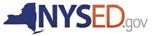 